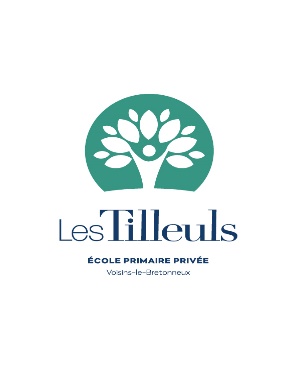 Chers parents,Bonne rentrée 2018 et bienvenue aux nouvelles familles !Voici les dates importantes à retenir en ce début d’année :La réunion générale de rentrée aura lieu le mercredi 5 septembre à 20h45 dans la salle de restauration. Cette réunion s’adresse tout particulièrement aux nouvelles familles, mais tous les parents sont les bienvenus.La présentation de la vertu de septembre « l’Ordre » aura lieu le jeudi 6 septembre 2018 à 8h45. (salle de restauration)La Messe de rentrée pour les élèves et les familles aura lieu le vendredi  7 septembre 2018 à 15h15 à l’église St Pierre du Lac (56, avenue Joseph Kessel). Les élèves de PS/MS n’y participeront pas en raison de la distance  et de l’horaire de la Messe, ils resteront donc à l’école.Veuillez noter dès à présent l’organisation pour cette messe : Les élèves (sauf les PS/MS)partiront de l’école à 14h45, accompagnés de leur maîtresse. Nous aurions besoin d’accompagnateurs supplémentaires : un adulte par classe. Nous vous serions reconnaissantes de bien vouloir  envoyer un mail à « ecole@lestilleuls78.fr » pour nous dire si vous vous portez volontaire  pour cet accompagnement.Nous ferons la quête pendant la Messe, afin de participer aux frais d’entretien de l’église Saint Pierre du Lac.Les élèves repartiront à l’école où ils récupéreront leur cartable. Nous aurions besoin d’accompagnateurs également, 1 par classe.Nous vous donnons rendez-vous à 16h30 à l’école pour récupérer vos enfants.Pour que les enfants apprécient la valeur de cette célébration, il serait bon de les encourager à soigner spécialement leur tenue ce jour-là.L’abbé Martinez passera dans chaque classe, avant le départ à la Messe, pour bénir les cartables.Les réunions par classe, au cours desquelles chaque institutrice précise son organisation pédagogique auront lieu le samedi 8 septembre :Diner de parents : vendredi 14 septembre 20h30 dans la salle de restauration. Chacun pourra apporter un plat à partager ainsi qu’une boisson. Venez nombreux, c’est l’occasion de se connaitre dès le début de l’année et d’accueillir les nouvelles familles.Réunion de préparation du marché de Noël : jeudi 27 septembre à 8h45 dans la salle de restauration.Marché de Noël : samedi 24 novembre 2018Vous trouverez en pièces jointes les documents suivants :a. Calendrier  de la présentation de la vertu du moisb. Calendrier des samedis travaillés c. Calendrier des vacances scolairesLundi 3 septembre, vous trouverez dans le cartable de votre enfant « facteur »(le plus petit de vos enfants) la circulaire d’inscription au panier-repas et à l’étude, le plan de circulation sur le parking et le règlement intérieur de l’école. Nous vous remercions de lire le règlement avec votre enfant et de le signer pour le jeudi 6 septembre.A l’attention des parents d’élèves de CM2 : nous vous invitons à consulter rapidement les sites internet des collèges que vous avez pressentis pour votre enfant afin de constituer rapidement vos dossiers d’inscription en classe de 6e. (nous pouvons envoyer aux familles qui le souhaitent une liste des collèges environnants, n’hésitez pas nous en faire la demande par mail.)Dans la joie de vous retrouver tous lundi, nous vous prions de croire en l’expression de notre entier dévouement.E.Fayoldirectricede   8h30 à 9hCM2de   9h05 à 9h35CM1de 9h40 à 10h10CE1de 10h15 à 10h45CPde  10h50 à 11h20GSde 11h25 à 11h55PS/MSde 12h00 à 12h30CE2